Titre Times New Roman 18 points centré gras, couleur RVB 192 0 0(on saute deux lignes times New roman 10 points)Titre partie Times New Roman 12 points, à gauche gras, couleur RVB 192 0 0(on saute une ligne times New Roman 5 points)Texte Times New Roman 10 points justifié, noir, début paragraphe avec retrait de 1,27 cmBlablablabla blablablablabla blablablabla blablablablabla blablablabla blablablablabla blablablabla blablablablabla blablablabla blablablablabla blablablabla blablablablabla blablablabla blablablablabla blablablabla blablablablabla blablablabla blablablablabla blablablabla blablablablabla blablablabla blablablablabla blablablabla blablablablabla blablablabla blablablablabla blablablabla blablablablabla blablablabla blablablablabla blablablabla blablablablabla blablablabla blablablablabla blablablabla blablablablabla blablablabla blablablablabla blablablabla blablablablabla blablablabla blablablablabla blablablabla blablablablabla blablablablaOn passe à la ligne pour un nouveau paragraphe sans sauter de ligneTableau sur la droite de préférence avec modèle ci-contre.blablablablabla blablablabla blablablablabla blablablabla blablablablabla blablablabla blablablablabla blablablabla blablablablabla blablablabla blablablablabla blablablabla blablablablabla blablablabla blablablablabla blablablabla blablablablabla blablablabla blablablablabla blablablabla blablablablabla blablablabla blablablablabla blablablabla blablablablabla blablablabla blablablablabla blablablabla blablablablabla blablablabla blablablablabla blablablabla blablablablabla blablablabla blablablablabla blablablabla blablablablabla blablablabla blablablablabla blablablabla blablablablabla blablablablaPhotos à droite avec 7 cm de large, callées sur le bord du texte à droite. blablablablabla blablablabla blablablablabla blablablabla blablablablabla blablablabla blablablablabla blablablabla blablablablabla blablablabla blablablablabla blablablabla blablablablabla blablablabla blablablablabla blablablabla blablablablabla blablablabla blablablablabla blablablabla blablablablabla blablablabla blablablablabla blablablabla blablablablabla blablablabla blablablablabla blablablabla blablablablabla blablablabla blablablablabla blablablabla blablablablabla blablablabla blablablablabla blablablabla blablablablabla blablablabla blablablablabla blablablabla blablablablabla blablablabla blablablablabla blablablabla blablablablabla blablablabla blablablablabla blablablabla blablablablabla blablablabla blablablablabla blablablabla blablablablabla blablablabla blablablablabla blablablabla blablablablabla blablablabla blablablablabla blablablabla blablablablabla blablablabla blablablablabla blablablabla blablablablabla blablablabla blablablablabla blablablabla blablablablabla blablablabla blablablablabla blablablabla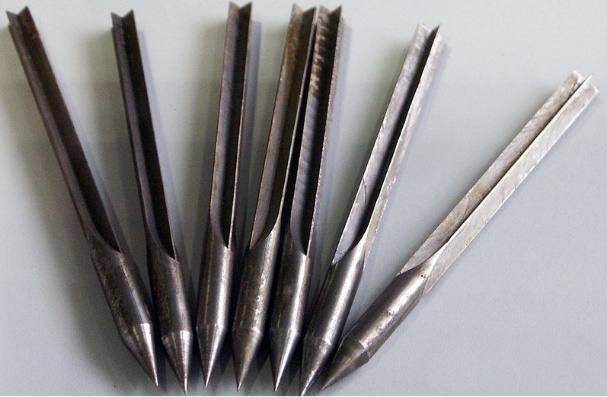 (on saute deux lignes Times New Roman 10 points entre deux parties)Titre deuxième partieblablablablabla blablablabla blablablablabla blablablabla blablablablabla blablablabla blablablablabla blablablabla blablablablabla blablablabla blablablablabla blablablabla blablablablabla blablablabla blablablablabla blablablabla blablablablabla blablablabla blablablablabla blablablabla blablablablabla blablablabla blablablablabla blablablabla blablablablabla blablablabla blablablablabla blablablabla blablablablabla blablablabla blablablablabla blablablablabla blablablabla blablablablabla blablablabla blablablablabla blablablabla blablablablabla blablablabla blablablablabla blablablabla blablablablabla blablablabla blablablablabla blablablabla blablablablabla blablablablabla blablablabla blablablablabla blablablabla blablablablabla blablablabla blablablablabla blablablabla blablablablabla blablablabla blablablablabla blablablabla blablablablabla blablablabla blablablablabla blablablabla blablablablabla blablablabla blablablablabla blablablabla blablablablabla blablablabla blablablablabla blablablabla Marges du document obligatoires : 1,27 cm haut bas gauche droite (« marges étroites dans word)(saut de page obligatoire pour la deuxième page) blablablablabla blablablabla blablablablabla blablablabla blablablablabla blablablabla blablablablabla blablablabla blablablablabla blablablabla blablablablabla blablablabla blablablablabla blablablabla blablablablabla blablablabla blablablablabla blablablabla blablablablabla blablablabla blablablablabla blablablabla blablablablabla blablablabla blablablablabla blablablabla blablablablabla blablablabla blablablablabla blablablabla blablablablabla blablablabla blablablablabla blablablabla blablablablabla blablablabla la terre.Troisième partieblablablablabla blablablabla blablablablabla blablablabla blablablablabla blablablabla blablablablabla blablablabla blablablablabla blablablabla blablablablabla blablablabla blablablablabla blablablabla blablablablabla blablablabla blablablablabla blablablabla blablablablabla blablablabla blablablablabla blablablabla blablablablabla blablablabla blablablablabla blablablabla blablablablabla blablablabla blablablablabla blablablabla blablablablabla blablablabla blablablablabla blablablabla blablablablabla blablablablaUtiliser les fonctionnalités mathématiques des logiciels pour présenter les calculs le plus clairement possible en respectant les 10 points. Utiliser aussi l’aoutils « zone de graphique ou de dessin » pour faire des graphiques.	D’après la deuxième loi de Newton appliquée à la fléchette de masse m = 30 g invariante, soit D’où	 avec l’orientation choisie. Ainsi	 Or, en t = 0 particulièrement  blablablablabla blablablabla blablablablabla blablablabla blablablablabla blablablabla blablablablabla blablablabla blablablablabla blablablabla blablablablabla blablablabla blablablablabla blablablabla blablablablabla blablablabla blablablablabla blablablabla blablablablabla blablablabla blablablablabla blablablabla blablablablabla blablablabla blablablablabla blablablabla blablablablabla blablablabla blablablablabla blablablabla blablablablabla blablablabla blablablablabla blablablabla blablablablabla blablablabla blablablablabla blablablabla blablablablabla blablablabla blablablablabla blablablabla blablablablabla blablablabla blablablablabla blablablabla blablablablabla blablablabla blablablablabla blablablabla blablablablabla blablablabla blablablablabla blablablabla blablablablabla blablablabla blablablablabla blablablabla blablablablabla blablablabla blablablablabla blablablabla blablablablabla blablablabla blablablablabla blablablabla blablablablabla blablablabla blablablablabla blablablabla blablablablabla blablablabla blablablablabla blablablabla blablablablabla blablablabla blablablablabla blablablabla blablablablabla blablablabla blablablablabla blablablabla blablablablabla blablablabla blablablablabla blablablabla blablablablabla blablablabla blablablablabla blablablabla blablablablabla blablablabla blablablablabla blablablabla blablablablabla blablablabla blablablablabla blablablabla blablablablabla blablablabla blablablablabla blablablabla blablablablabla blablablabla blablablablabla blablablabla blablablablabla blablablablaNe pas oublier à la fin de dire quelques mots obligtoirs sur la modélisation et sa validation et la critique du modele envisagé ou les compléments qu’il faudrait faire pour une étude plus poussée et/ou plus réaliste.En fin de deuxième page :On saute au moins une ligne times New Roman 10 pointsAuteur (italique Times New Roman 8 points) : Florian Audouin, 2015 (8 points Times New Roman)Sources	Chronique de Graoully n°18 – Mai 2008					idem, les titres de livre sont en italiqueAdrienne Thomas, Catherine soldatBlogs personnels : http://metog.caius.homeip.net/ww1.htm http://aetdebesancon.blog.lemonde.fr/2015/03/08/des-armes-meconnues-les-flechettes-pour-avions-en-1914-1915/Histoire de l’aviation navale : http://www.aeronavale-porteavions.com/viewtopic.php?f=71&t=2201Date d’utilisationLieuQuantité déversée26 août 1914Secteur de Gerbillier et Baccarat1000 fléchettes 23 septembre 1914Bombardement sur Thiaucourt6000 fléchettesfévrier 1915Bombardement du quartier général du Kronprinz impérial à Stenay2500 fléchettes2 octobre 1915Bombardements à Vouziers et Challerange5000 fléchettes